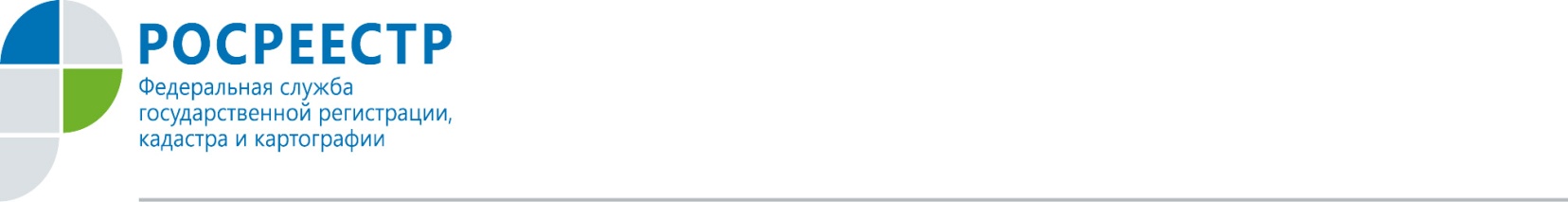 В августе вступил в силу Федеральный Закон от 29.07.2017 № 280-ФЗ, согласно которому сведения Единого государственного реестра недвижимости (ЕГРН) являются приоритетными по отношению к сведениям, содержащимися в государственном лесном реестре и лесном плане субъекта.Это означает, что если сведения о категории земель участка согласно государственному лесному реестру или лесному плану субъекта Федерации относятся к землям лесного фонда, а согласно ЕГРН – к другой категории земель, то его принадлежность к определенной категории земель определяется в соответствии со сведениями ЕГРН. Если же в госреестре недвижимости указанные сведения отсутствуют, то учитываются сведения, указанные в правоустанавливающих или правоудостоверяющих документах на участок. Однако для применения этого правила необходимо, чтобы права на земельный участок возникли до 1 января 2016 года.Из-под действия закона выведены земли особо охраняемых природных территорий, незастроенные земли промышленности и неиспользуемые или используемые с нарушением законодательства земли сельскохозяйственного назначения. Ситуации с этими землями будут отдельно рассматриваться Рослесхозом, а при установлении фактов незаконного выбытия лесных земель – разбираться в судебном порядке.На сегодняшний день общая площадь земель лесного фонда Орловской области согласно сведениям, содержащимся в лесном госреестре, составляет 173 142 гектара, а по данным единого госреестра недвижимости площадь земельных лесных участков, отнесенных к категории земель лесного фонда равна 172 663 гектарам.Положения нового закона направлены на защиту прав граждан на объекты недвижимости. Но в то же время остаются неизменными механизмы сохранения территорий, представляющих наибольшую экологическую ценность. В связи с этим новый закон предусматривает и новый обязательный алгоритм действий для Рослесхоза по работе со случаями, когда земли граждан и организаций на бумаге оказались в лесном фонде. Пресс-служба 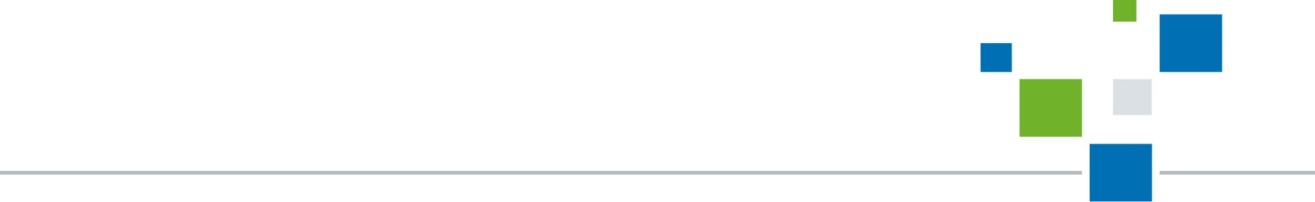 Росреестра по Орловской области 